Compito di esonero per gli studenti di Odontoiatria e Protesi Dentarie del 22 Febbraio 2012Un sasso è lanciato verso l’alto con v01=25m/sec. Calcolare la massima quota raggiunta e il tempo impiegato. Quando il primo ha raggiunto la quota massima, è lanciato verso l’alto un secondo sasso (sulla stessa traiettoria del primo) con v02=15m/s,. Dopo quanto tempo si scontreranno? E a quale quota?Un bambino fa ruotare un sasso legato a una corda lunga 1 m, se l’accelerazione centripeta vale 4m/s2 quanto è la velocità v0 con cui il sasso  fila via orizzontalmente? Se il sasso fosse a un’altezza di 1,8 m dal suolo. A quanti metri di distanza andrebbe a cadere? Un corpo A di massa M (1,5 Kg), può scorrere su un piano orizzontatale, con un coefficiente d’attrito =0,2 . Se il corpo A, inizialmente in quiete, è colpito da un proiettile di massa m0 (100 g ) che viaggia con velocità v0 (80 m/s) diretta orizzontalmente. In seguito all’urto, che è istantaneo, il proiettile rimane conficcato nel corpo A.Calcolare:La velocità di A dopo l’urtoil lavoro fatto dalla forza di attrito fra A e ed il piano di appoggio Lo spazio percorso da A prima di fermarsiil tempo impiegato dal corpo A prima di fermarsiUna molla di costante elastica K= 4,9 N/m e, poggiata su un piano orizzontatale, sostiene un piattello di massa trascurabile che si può muovere solo in direzione verticale. Una pallina di massa m= 100 g cade verticalmente da un’altezza h=0, 15 m (misurata rispetto alla posizione di equilibrio del piattello M) urtando anelasticamente (tutta l’energia da essa posseduta è istantaneamente trasferita al piattello).  Si calcolila velocità del piattello immediatamente dopo l’urto;il massimo abbassamento del piattello rispetto alla posizione iniziale di riposo (trascurando quindi il peso del piattello);Esercizio più difficileOsservando attentamente la figura riportata sotto e tenendo conto delle misure di braccio avambraccio distanza del punto di azione del muscolo dal fulcro, calcolare l’angolo (conoscete due lati e l’angolo compreso tra essi), la forza esercitata dal muscolo (Fm) se il peso P è di 10 kg..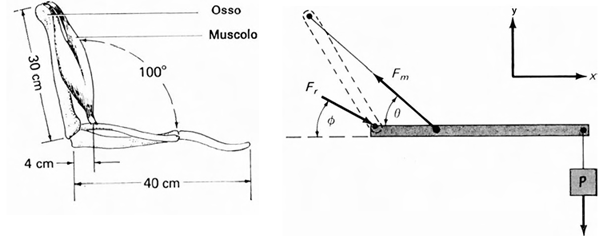 Soluzione esercizi: Primo esercizio: la quota massima si calcola quindiFacendo partire il primo sasso dalla quota h si scrivono le due equazioni del moto = 2,12 sSecondo esercizio:dalla formula dell’accelerazione radiale si ricava la v0 il tempo con cui il sasso arriva al suolo è  quindi la distanza a cui cade al suolo è: Terzo esercizio:L’energia cinetica del corpo di massa m viene in parte trasferita a quello di massa M dopo l’urto:Tutta l’energia cinetica si trasforma in lavoro fatto dalla forza di attrito  2.	 La risposta al secondo quesito è quindi 320 J3. 	Lo spazio percorso prima di fermarsi4. il tempo si calcola sapendo l’accelerazionequando la velocità è nullaQuarto esercizio:L’energia potenziale della pallina diviene tutta energia potenziale elastica della molla: